Final test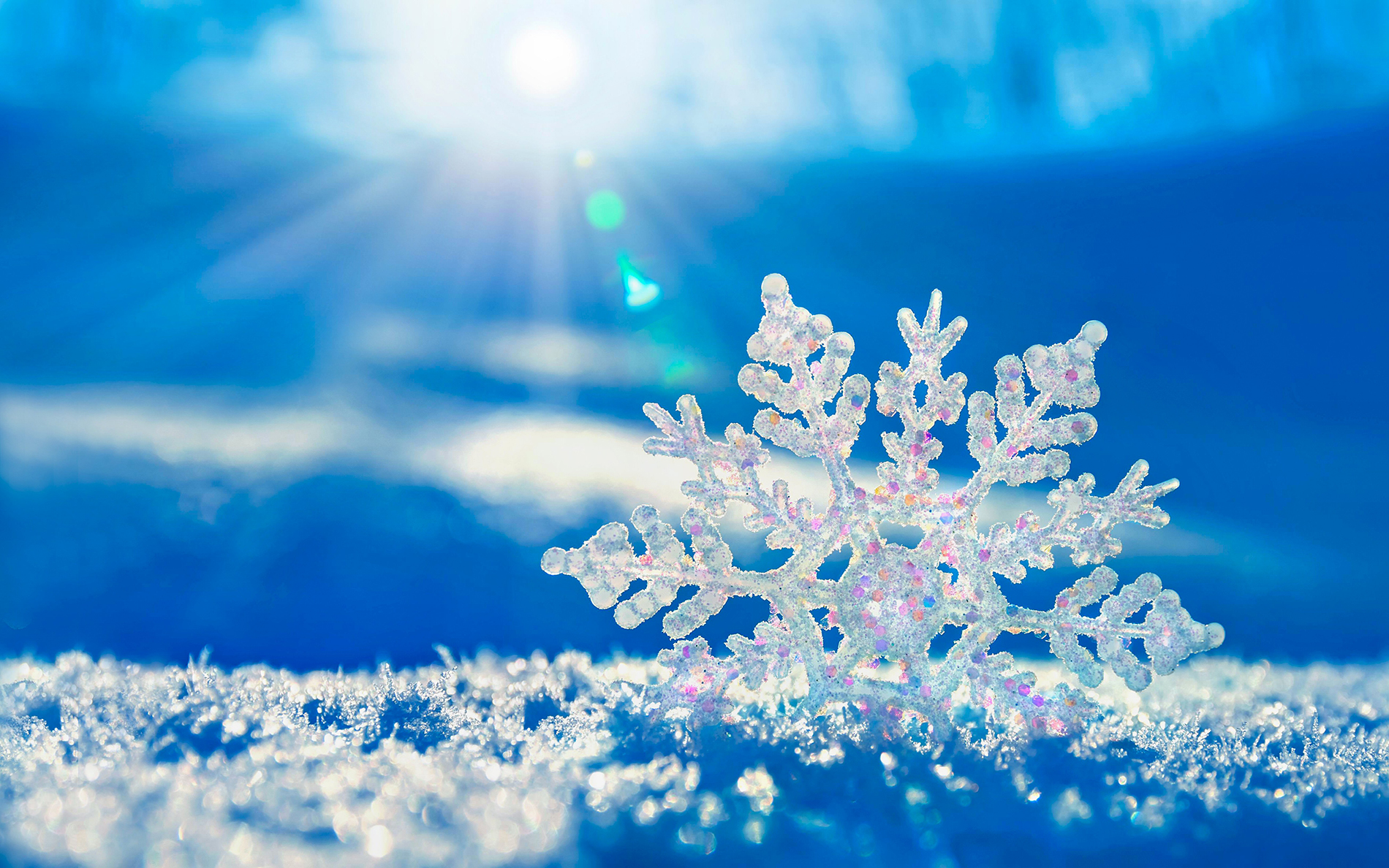 Part 1 1.What is ________?a) your nameb) call you2. How ____ are you?oldage3. How long do you want to ______ here?a) stayb) pass4 What is the third day of the week? MondayWednesdayFriday 5. Which is the seventh month?a) Juneb) Julyс) August 6. How many seconds are in quarter of an hour?6030157. Come ______ to my apartment after work.a) intob) overc) at 8. I can’t _____ tennis this weekend. a) playb) be onc) go in9. I go to the ______ twice a week because I like to exercise. a) gymb) saloonc) center10. I often _____ the shopping very ______ in the morning, at 8 am. a) do, earlyb) come, earlyc) does, late11. We often go and ______ a movie on Sunday.a) seeb) lookc) hear 12. _________ are round and green vegetables. They grow in large numbers. a) beans and peasb) green peppers and apples13. An _______ is round and light brown. It can make you cry! a) garlicb) onionc) reddish 14. A __________ is a vegetable with thick green leaves.a) saladb) cabbagec) cauliflower A  ___________ can be red, green or yellow. We eat them in salads.cucumbertomatopepper The meat that comes from a cow is called  ___________.vealporkbeefThin slices of meat from a pig that are often served for breakfast are called ________.chopsbaconhamLong, round pieces of meat, usually made from pork are called ___________.steaksliceloavesThe meat of a sea animal that has a hard shell and five pairs of legs is called _________. crab, lobstersalmonprawnThis is how we make bread and cakes.boilbakeroastIn the morning we eat _______.lunchsupperbreakfastWhen we cook something in lots of hot fat or oil wу ________ it. bakegrillfryTo make water very hot you have to _________it.heatboilfrozeThis is when you cook something for too long and it becomes black.burncutchopWe must do this to some foods before we can eat them. It is when you get rid of skin of fruit or vegetables.pealcutslice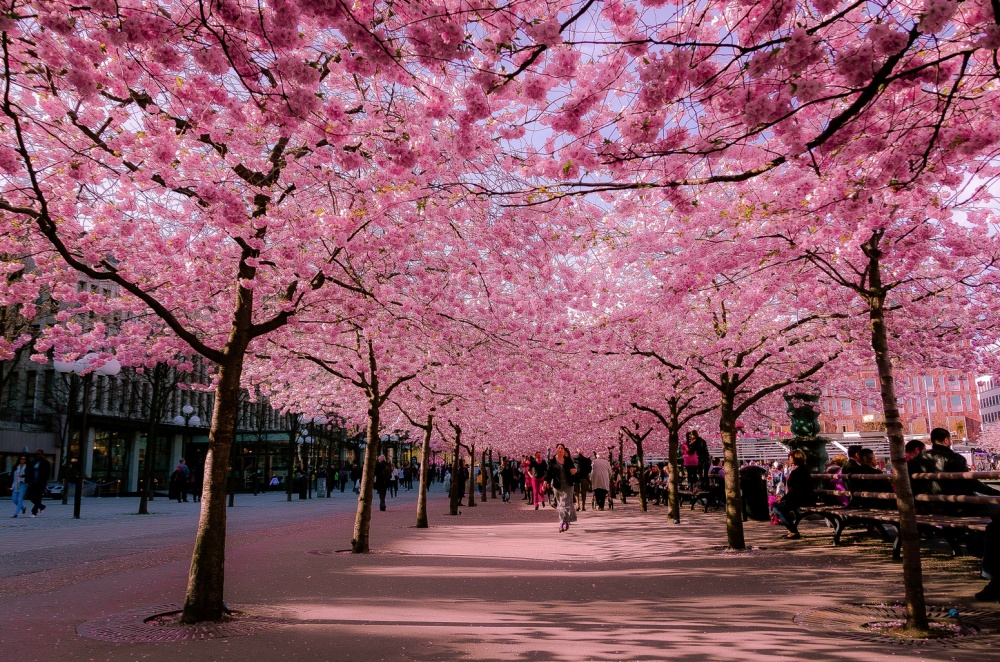 Part 2I bought a ________ of ice-cream.tubebaskettubHe smokes 2 ______of cigarettes every day.packspacketsboxesHe gave her a huge _______of flowers and a teddy bear for her birthday.pilebunchbarrelMary has eaten a ________ of strawberry ice-cream. bowlglassmugCan you please buy a ______ of bread?loafloadlumpGet yourself some jam from a ______.cupboardmagazinerubbish binHow many eggs do I buy? –A _____ would be more than enough.sackhundreddozenShe’s got a ______of milk chocolate for her daughter and a _____of chocolates for her friend.cup, boxmug, bucketcarton, tub My son calls me ______.brotherauntmotherMy father is my mother's ______.husbanddadbrotherMy father has a sister and she is my ______.grandmotherauntcousinMy grandfather is married to my ________.grandmotherstepmotherIf I have a baby girl, she'll be my _______.niecehalf sisterdaughterMy sister has two children, a boy and a girl. Her son is my ________ and her daughter is my _______.nephew, nieceuncle, auntcousin, cousinMy aunt's husband is my _______.uncleauntankle Put the cups and  saucers in the  ______.sinkwashing machinebath Put the books on the  ______.shelfshellbook casePut the empty packets in the ________.drawerfridgewindow  Cook the eggs in the _______.saucepanovencookerI _______ my hair with a _______.do, brushput on, shampoowash, razorDo you ______ a bath every day?havedotakesShe _____ make-up when she goes out.puts ondoes onplace Do you often have a _____ with an electric razor?shavewashhaircutHe _______ his hair with expensive ________ . washes, shampoocleans, perfumeWhen you take off make-up you use _______.tissuescombspoon You and a friend can sit and relax on a _______.armchairsofarugYou watch programs and films on the _______.radioTV tableclothYou put a ____on your chair to make it more comfortable. pillowcushionduvetYou hang a _________ on the wall. You can put a small one of your friends or family on the table too. pictureclockcandle You turn the  _________ on to see when it is dark.the lightthe bulbthe sun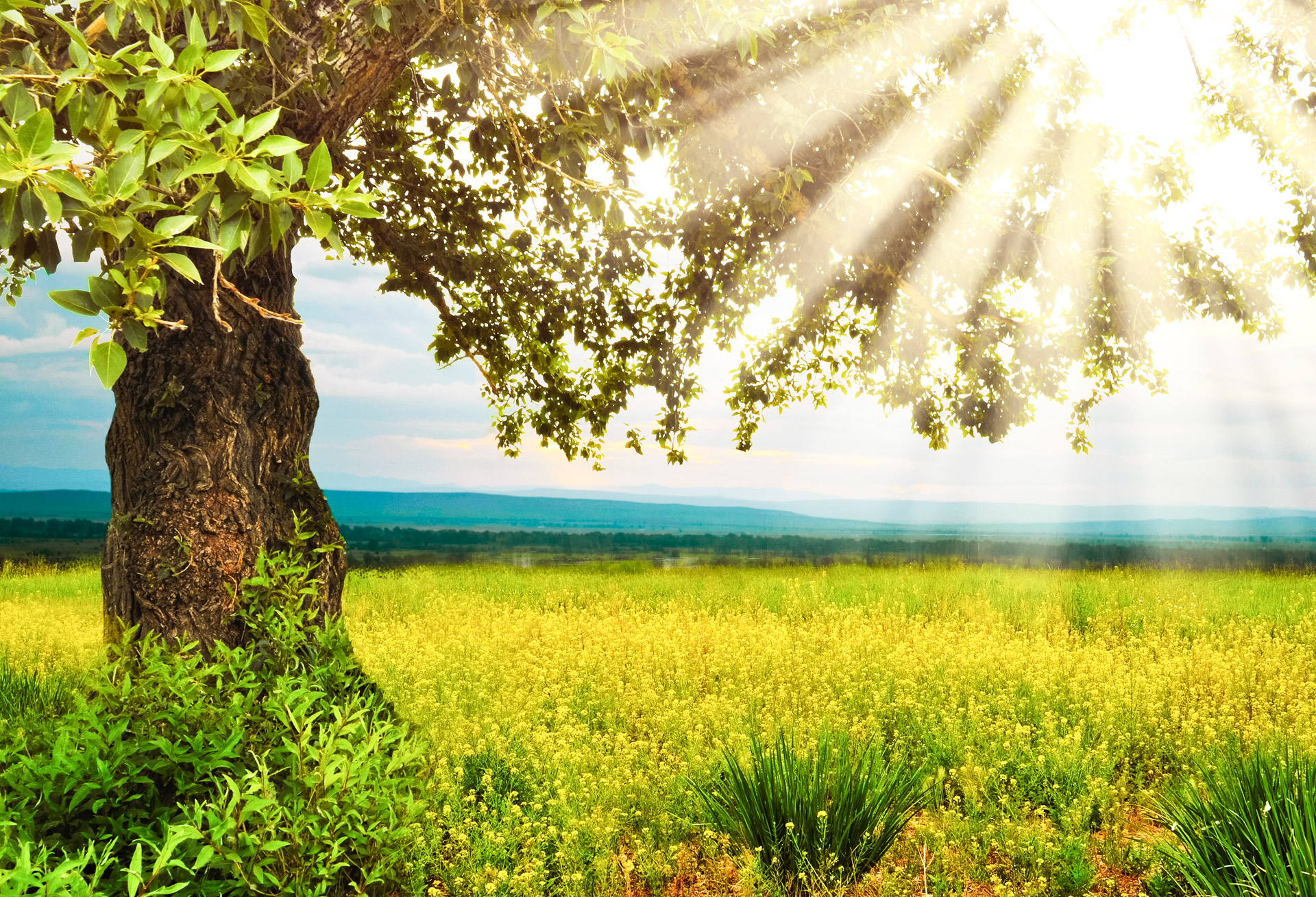 Part 3 56. There is a _____ of Nelson Mandela in the main  _______.statue, areastatue, squaremonument, placeThe ______ and ______ are both open for visitors from 10 until.castle and museum school and universitystation and bus stop The square is a nice ______to sit and watch people. areaplacelandCan you see beautiful ______ out of your window?landscapeviewsceneryAre there any _______ near your home where you can play with friends?fieldsplaygroundsroadsDo you ______ a dog or a horse?ownsellleaveWhat _____ do people grow where you live?cropschildrenanimalsDo you know any______ who harvest crops ? farmersvetsc) tractor driver The ______ train is at 12 pm.lastthisveryWe _______ for the train in the café. waitedleftarrived Have a look at the _______. I think there is a train to London at 6:15. schedulenewspapertimetableIt’s a long ________ from Lisbon to Paris. journeytourvoyageA hand has five_______.fingersnails palmsA foot has five _______.toeskneesfingers An adult has 32 _______.eyelashesteeth hairsYou smell with your _______. nosemouthears The _______ is a symbol of love.heart brainheelYou hear with your ______.earseyesforehead  Casual denim trousers are called _______.jeanspantsshortsYou wear a _______ on your head.headphoneshathandkerchief________ are a type of sports shoe.sandalstrainersbootsA T-shirt is a casual _________ top.short-sleevedlong-sleevedshortA ________ is similar to a jumper, but made of cotton.sweatshirtjumpersweater Girls wear a _______ on their bottom half.dressshirtskirt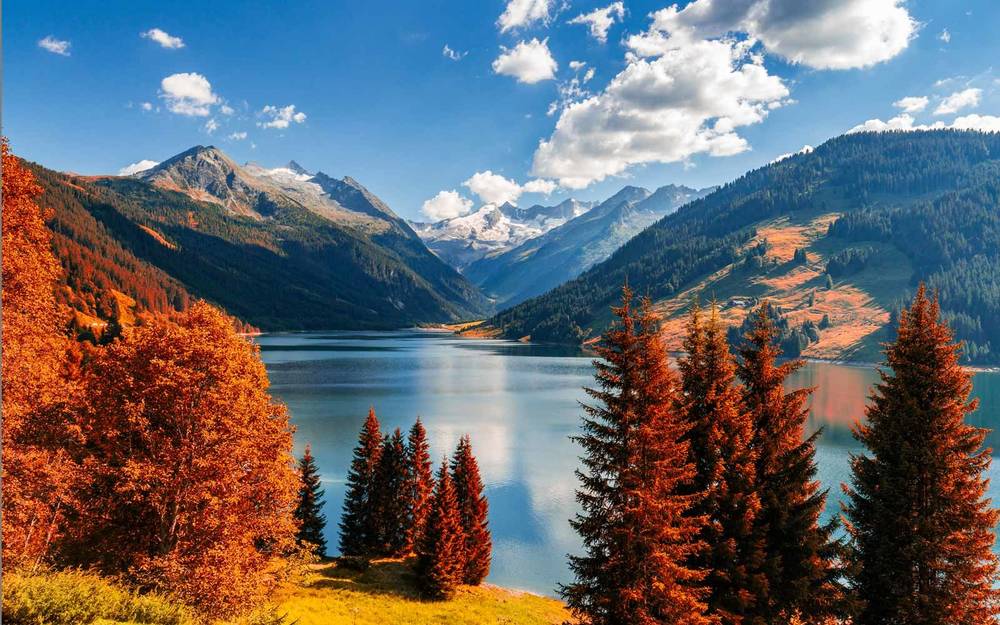 Раrt 4He hates working and would prefer to stay at home all day in front of the television. He is so ______.lazycrazyamazing He doesn’t know anything. He can’t even add up two and four. He is so ________.smartbrightstupid He is always smiling and thinks life is wonderful. He seems to be really _______.happyweirdkindShe works as a model. When she walks into a room every man turns and stares at her. She is really _________.beautifulnervousupset .She always says “Please” and “Thank you”. She is a very _______ child.politerudejealous_______is the opposite of short.widenarrowlongIf you eat lots of junk food, you will get _______.plumpspoiltlively In this school there are 25 ________  in each class.pupilsstudentsteachers l' m a _________ at York University.professor flight attendantplumberWhen I'm older, I'd like to be an _________ and fly to space. astronautpilotporterYou haven’t eaten for ten hours. How do you feel.harmfulwildhungry  You went to bed at 2 am and got up at 6 am. sleepyin loveanxious   Someone has just broken a window in your new car.angryexcitedworried  My dad helps children learn things.magicianteacherunemployedThis person helps people who are ill.sergeantnurseclownThis person performs in the theatre, on TV or in films.actorpresentercamera manThis person sells things in shops.shop assistantsalesmanmanager I left my  on the train. It had all kinds of important documents in it.briefcasephone casepurseCould you make a copy of this letter for me, please? The   is over there.printercopy machinelaptopSend me an _________. It's quicker than writing a letter.emailemojyparcel (test to see how much you know) I've got an   tomorrow.examcheckcontrol workFinal test – Answer key1.What is ________?a) your nameb) call you2. How ____ are you?oldage3. How long do you want to ______ here?a) stayb) pass4 Which is the third day of the week? MondayWednsdayFriday 5. Which is the seventh month ?a) Juneb) Julyс) August 6. How many seconds are there in quarter of an hour?6030157. Come ______ to my apartment after work.a) intob) overc) at 8. I can’t _____ tennis this weekend. a) playb) be onc) go in9. I go to the ______ twice a week because I like to exercise. a) gymb) saloonc) center10. I often _____ the shopping very ______ in the morning, at 8 am. a) do, earlyb) come, earlyc) does, late11. We often go and ______ a movie on Sunday.a) seeb) lookc) hear 12. _________ are round and green vegetables. They grow in large numbers. a) beans and peasb) green papers and apples13. An _______ is round and light brown. It can make you cry! a) garlikb) onionc) reddish 14. A __________ is a vegetable with thick green leaves.a) saladb) cabbagec) cauliflower A  ___________ can be red, green or yellow. We eat them in salads.cucumbertomatopaper The meat that comes from a cow is called  ___________.vealporkbeefThin slices of meat from a pig that are often served for breakfast are called ________.chopsbaconhamLong, round pieces of meat, usually made from pork are called ___________.steaksliceloavesThe meat of a sea animal that has a hard shell and five pairs of legs is called _________. crab, lobstersalmonprawnThis is how we make bread and cakes.boilbakeroastIn the morning we eat _______.lunchsupperbreakfastWhen we cook something in lots of hot fat or oil wу ________ it. bakegrillfryTo make water very hot you have to _________it.heatboilfrozeThis is when you cook something for too long and it becomes black.burncutchopWe must do this to some foods before we can eat them. It is when you get rid of skin of fruit or vegetables.pealcutslicePart 2I bought a ________ of ice-cream.tubebaskettubHe smokes 2 ______of cigarettes every day.packspacketsboxesHe gave her a huge _______of flowers and a teddy bear for her birthday.pilebunchbarrelMary has eaten a ________ of strawberry ice-cream. bowlglassmugCan you please buy a ______ of bread?loafloadlumpGet yourself some jam from a ______.cupboardmagazinerubbish binHow many eggs do I buy? –A _____ would be more than enough.sackhundreddozenShe’s got a ______of milk chocolate for her daughter and a _____of chocolates for her friend.cup, boxmug, bucketcarton, tub My son calls me ______.brotherauntmotherMy father is my mother's ______.husbanddadbrotherMy father has a sister and she is my ______.grandmotherauntcousinMy grandfather is married to my ________.grandmotherstepmotherIf I have a baby girl, she'll be my _______.niecehalf sisterdaughterMy sister has two children, a boy and a girl. Her son is my ________ and her daughter is my _______.nephew, nieceuncle, auntcousin, cousinMy aunt's husband is my _______.uncleauntankle Put the cups and  saucers in the  ______.sinkwashing machinebath Put the books on the  ______.shelfshellbook casePut the empty packets in the ________.drawerfridgewindow  Cook the eggs in the _______.saucepanovencookerI _______ my hair with a _______.do, brushput on, shampoowash, razorDo you ______ a bath every day?havedotakesShe _____ make-up when she goes out.puts ondoes onplace Do you often have a _____ with an electric razor?shavewashhaircutHe _______ his hair with expensive ________ . washes, shampoocleans, perfumeWhen you take off make-up you use _______.tissuescombspoon You and a friend can sit and relax on a _______.armchairsofarugYou watch programs and films on the _______.radioTV tableclothYou put a ____on your chair to make it more comfortable. pillowcushionduvetYou hang a _________ on the wall. You can put a small one of your friends or family on the table too. pictureclockcandle You turn the  _________ on to see when it is dark.the lightthe bulbthe sunPart 356. There is a _____ of Nelson Mandela in the main  _______.statue, areastatue, squaremonument, place57. The ______ and ______ are both open for visitors from 10 until.castle and museum school and universitystation and bus stop The square is a nice ______to sit and watch people. areaplacelandCan you see beautiful ______ out of your window?landscapeviewsceneryAre there any _______ near your home where you can play with friends?fieldsplaygroundsroadsDo you ______ a dog or a horse?ownsellleaveWhat _____ do people grow where you live?cropschildrenanimalsDo you know any______ who harvest crops ? farmersvetstractor driver The ______ train is at 12 pm.lastthisveryWe _______ for the train in the café. waitedleftarrived Have a look at the _______. I think there is a train to London at 6:15. schedulenewspapertimetableIt’s a long ________ from Lisbon to Paris. journeytourvoyageA hand has five_______.fingersnailspalmsA foot has five _______.toeskneesfingers An adult has 32 _______.eyelashesteeth hairsYou smell with your _______. nosemouthears The _______ is a symbol of love.heartbrainheelYou hear with your ______.earseyesforehead  Casual denim trousers are called _______.jeanspantsshortsYou wear a _______ on your head.headphoneshathandkerchief________ are a type of sports shoe.sandalstrainersbootsA T-shirt is a casual _________ top.short-sleevedlong-sleevedshortA ________ is similar to a jumper, but made of cotton.sweatshirtjumpersweater Girls wear a _______ on their bottom half.dressshirtskirtРаrt 4He hates working and would prefer to stay at home all day in front of the television. He is so ______.lazycrazyamazing He doesn’t know anything. He can’t even add up two and four. He is so ________.smartbrightstupid He is always smiling and thinks life is wonderful. He seems to be really _______.happyweirdkindShe works as a model. When she walks into a room every man turns and stares at her. She is really _________.beautifulnervousupset .She always says “Please” and “Thank you”. She is a very _______ child.politerudejealous_______is the opposite of short.widenarrowlongIf you eat lots of junk food, you will get _______.plumpspoiltlively In this school there are 25 ________  in each class.pupilsstudentsteachers l' m a _________ at York University.professor flight attendantplumberWhen I'm older, I'd like to be an _________ and fly to space. astronautpilotporterYou haven’t eaten for ten hours. How do you feel?harmfulwildhungry  You went to bed at 2 am and got up at 6 am. How do you feel? sleepyin loveanxious   Someone has just broken a window in your new car. How do you feel?angryexcitedworried  My dad helps children learn things.magicianteacherunemployedThis person helps people who are ill.sergeantnurseclownThis person performs in the theatre, on TV or in films.actorpresentercamera manThis person sells things in shops.shop assistantsalesmanmanager I left my  on the train. It had all kinds of important documents in it.briefcasephone casepurseCould you make a copy of this letter for me, please? The   is over there.printercopy machinelaptopSend me an _________. It's quicker than writing a letter.emailemojyparcel (test to see how much you know) I've got an   tomorrow.examcheckcontrol work